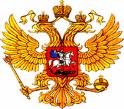 МИНИСТЕРСТВО СПОРТА РОССИЙСКОЙ ФЕДЕРАЦИИ ПРИКАЗ«21» сентября 2015 г.                                                     № 895Об утверждении методических указаний по порядку составления паспорта безопасности объектов спортаВо исполнение пункта 3 постановления Правительства Российской Федерации от 6 марта 2015 г. № 202 «Об утверждении требований к антитеррористической защищенности объектов спорта и формы паспорта безопасности объектов спорта» (Собрание законодательства Российской Федерации, 2015, № 11, ст. 1608), п р и к а з ы в а ю:Утвердить прилагаемые методические указания по порядку составления паспорта безопасности объектов спорта.Контроль за исполнением настоящего приказа возложить на заместителя Министра спорта Российской Федерации П.В. Новикова.Министр									              В.Л. МуткоУТВЕРЖДЕНЫприказом Минспорта Россииот «21» сентября 2015 г. № 895Методические указания по порядку составления паспорта безопасности объектов спортаМетодические указания по порядку составления паспорта безопасности объектов спорта (далее – Методические указания) разработаны в соответствии с пунктом 3 постановления Правительства Российской Федерации от 6 марта 2015 г. № 202 «Об утверждении требований к антитеррористической защищенности объектов спорта и формы паспорта безопасности объектов спорта» (Собрание законодательства Российской Федерации, 2015, № 11, ст. 1608) и определяют порядок составления и содержание паспорта безопасности объектов спорта.В соответствии с пунктом 31 требований к антитеррористической защищенности объектов спорта, утвержденных постановлением Правительства Российской Федерации от 6 марта 2015 г. № 202 (Собрание законодательства Российской Федерации, 2015, № 11, ст. 1608) (далее – Требования), на каждый объект спорта комиссия по обследованию и категорированию объекта спорта 
(далее – Комиссия), созданная в соответствии с пунктом 6 Требований, составляет паспорт безопасности объекта спорта (далее – Паспорт) в течение 3 месяцев после проведения обследования и категорирования объекта спорта, проводимых в соответствии с Требованиями.В соответствии с пунктом 32 Требований Паспорт является информационно-справочным документом, в котором указываются сведения о соответствии объекта спорта требованиям по обеспечению его антитеррористической защищенности.Содержание и порядок согласования Паспорта регулируются разделом VI Требований.Форма Паспорта утверждена постановлением Правительства Российской Федерации от 6 марта 2015 г. № 202. Подготовку Паспорта для рассмотрения на Комиссии осуществляет руководитель юридического лица, являющегося собственником объекта спорта или использующего его на ином законном основании, или физическое лицо, являющееся собственником объекта спорта или использующее его на ином законном основании (далее – Ответственное лицо).В пункте 1 формы Паспорта указываются полное наименование объекта спорта в соответствии с документами, устанавливающими право собственности на данный объект спорта, адрес его места расположения, номера телефонов и факсов, по которым можно установить связь с этим объектом спорта.Пункт 2 формы Паспорта заполняется в соответствии с требуемым содержанием, указанным в форме Паспорта. В пункте 3 формы Паспорта указывается категория опасности объекта спорта, присвоенная объекту спорта Комиссией и оформленная актом обследования и категорирования объекта спорта, подписанным всеми членами Комиссии.Пункты 4-6 формы Паспорта заполняются в соответствии с требуемым содержанием, указанным в форме Паспорта.В пункте 7 формы Паспорта указывается усредненное за год ежедневное количество посетителей объекта спорта, использующих объект спорта для занятий физической культурой и спортом, без учета штатных работников объекта спорта, персонала арендаторов помещений объекта спорта (при их наличии), зрителей, посещающих спортивные мероприятия, проводимые на объекте спорта.В пункте 8 формы Паспорта указывается количество зрительских мест, предусмотренных исполнительной документацией на объект спорта.В пункте 9 формы Паспорта указывается количество работников на объекте спорта согласно штатному расписанию (или трудовым контрактам) по всем организациям, использующим объект спорта на законном основании.В пункте 10 формы Паспорта указывается усредненное за год количество находящихся ежедневно на объекте спорта работников, привлеченных по договорам подряда, как Ответственным лицом, так и арендаторами помещений объекта спорта, без учета привлеченного по договору подразделения охраны объекта спорта.Пункты 11-14 формы Паспорта заполняются в соответствии с требуемым содержанием, указанным в форме Паспорта.В пункте 15 формы Паспорта указывается перечень потенциально опасных участков объекта спорта. При этом потенциально опасные участки включают участки (помещения, локальные участки на территории объекта спорта), содержащие конструктивные, технологические элементы, способные при их разрушении или при работе во внештатном режиме привести к опасным последствиям (взрывам, разрушениям с разлетанием осколков, утечкам опасных для здоровья людей веществ). К указанным элементам в обязательном порядке относятся трансформаторные подстанции, емкости для хранения опасных для здоровья людей веществ, помещения для хранения горюче-смазочных материалов, оружия и боеприпасов (при их наличии в установленном законодательством Российской Федерации порядке), системы централизованного кондиционирования воздуха, устройства и механизмы, содержащие радиоактивные вещества или ртуть.В пункте 16 формы Паспорта указывается перечень критических элементов объекта спорта. При этом критические элементы объекта спорта включают элементы, разрушение или работа во внештатном режиме которых может привести к разрушению объекта спорта или его части. К указанным элементам в обязательном порядке относятся несущие конструкции объекта спорта, газопроводы. В пункте 17 формы Паспорта указываются особенности расположения объекта спорта:а) географические;б) геологические (если есть);в) гидрологические (если есть);г) транспортные коммуникации.К географическим особенностям расположения объекта спорта, указанным в пункте 17 методических указаний, относится характеристика расположения объекта спорта на равнинном участке местности, в предгорье, на склоне, возвышенности или в низине по отношению к прилегающим к нему территориям, наличие лесопарковых зон или лесных массивов.К геологическим особенностям расположения объекта спорта, указанным в пункте 17 методических указаний, относится характеристика наличия подземных пустот или подвижных грунтов под объектом спорта.К гидрологическим особенностям расположения объекта спорта, указанным в пункте 17 методических указаний, относится характеристика нахождения в прибрежной зоне, наличия водоемов на прилегающих к нему территориях.При описании транспортных коммуникаций, указанным в пункте 17 методических указаний, представляется информация о транспортных коммуникациях на прилегающих к объекту спорта территориях.В пункте 18 формы Паспорта указывается наличие вокруг объекта спорта производств, населенных пунктов, жилых зданий и иных объектов массового скопления людей, примыкающих к объекту, их размещение по отношению к объекту. При указании стороны и места их расположения используются названия сторон света и адрес соответствующих объектов.В пункте 19 формы Паспорта указываются сведения о недвижимом имуществе, входящим в состав объекта спорта. При этом в описании места расположения указывается расстояние от главного места входа на территорию объекта спорта и положение по отношению к иным описываемым в данном пункте объектам недвижимости.В пункте 20 формы Паспорта указываются особенности систем электро-, газо- и энергоснабжения объекта спорта. При этом к особенностям указанных систем относятся: магистральное подключение (с указанием подстанции), автономное обеспечение, наличие резервных подключений, наличие трансформаторных, газораспределительных систем, наличие иных объектов, подключенных к указанным системам объекта спорта.Пункт 21 формы Паспорта заполняется в соответствии с требуемым содержанием, указанным в форме Паспорта.В пункте 22 формы Паспорта приводится оценка последствий прекращения функционирования объекта спорта. При этом последствия могут выражаться в прекращении оказания услуг населению, отсутствии условий подготовки спортсменов высокого класса или спортивных команд, отмене проведения запланированных официальных спортивных соревнований и иных последствиях.В пункте 23 формы Паспорта приводится оценка последствий повреждения элементов, механизмов, систем, оборудования, находящихся на объекте спорта, выражающаяся в указании, повреждения каких указанных элементов, механизмов, систем, оборудования могут привести к прекращению функционирования объекта спорта или к частичному прекращению функционирования.Пункты 23-26 формы Паспорта заполняются в соответствии с требуемым содержанием, указанным в форме Паспорта.В пункте 27 формы Паспорта указывается локализация места расположения поста (пункта) безопасности (охраны) с указанием принадлежности поста к внешнему периметру безопасности объекта спорта или к внешнему периметру здания/сооружения. Информация указывается в отношении всех имеющихся постов (пунктов) безопасности (охраны).В пункте 28 формы Паспорта указываются технические средства обеспечения безопасности в соответствии с присвоенной Комиссией и указанной в пункте 3 формы Паспорта категорией опасности объекта спорта. Пункты 29-30 формы Паспорта заполняются в соответствии с требуемым содержанием, указанным в форме Паспорта.В пункте 31 формы Паспорта указываются дополнительные виды связи, применяемые на объекте спорта в интересах обеспечения безопасности. К дополнительным видам связи могут относиться системы оповещения, системы оперативной радиосвязи, экстренной связи, трансляционные системы, диспетчерская (технологическая) телефонная связь.В разделе VII формы Паспорта указываются выводы о соответствии объекта спорта Требованиям, а также рекомендации по приведению антитеррористической защищенности объекта спорта к Требованиям, в том числе могут указываться рекомендации в части сроков ремонта или замены отдельных элементов, механизмов, систем, оборудования объекта спорта, влияющих на его функционирование.В разделе VIII формы Паспорта указывается дополнительная информация с учетом особенностей объекта спорта, включая планируемое проведение крупных официальных спортивных соревнований, использование объекта спорта для проведения иных не спортивных мероприятий.